El Concilio Nacional de las Asambleas de Dios, A.R. 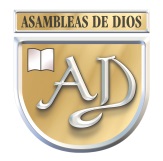 Reg. Constitutivo SGAR/164/93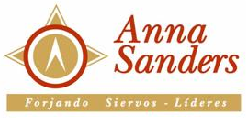 REQUISITOS DE PRIMER INGRESOINSTRUCCIONESLea los requisitos que se requieren para llenar su solicitud de primer ingreso, que debe ser contestada con letra de molde o en computadora por el o la estudiante solicitante. Hacer llegar a la oficina del Seminario Teológico Anna Sanders los documentos en forma digital, al correo electrónico campusmorelos.annasanders@gmail.com , no se deberá enviar documentación incompleta, ni por separado.Para poder inscribirse deberá cumplir con los siguientes requisitos:Ser mayor de 18 años de edad.Ser Persona bautizada en agua y que tenga dos años completos de membresía activa en su iglesia local.Estar recomendado (a) por su pastor e iglesia.Haber terminado sus estudios de secundaria, o tener estudios mínimos de secundaria.No tener ningún impedimento conyugalRecopile y adjunte toda la documentación ANTES de entregar la solicitud: Una vez que haya recopilado los documentos deberá hacer el pago correspondiente al turno y forma de pago que haya elegido y escanearlo para enviarlo junto con todos los documentos.No entregar la documentación por separado, envíela por correo toda junta; el Seminario se quedará con los archivos.Documentos a recopilar3.1. Acta de nacimiento3.2. Certificado de Bautismo en Agua o una constancia firmada y sellada por la iglesia.3.3. Acta de Matrimonio (persona casada).3.4. Certificado o constancia de matrimonio por la iglesia (persona casada).3.5. Acta de divorcio, anulación, etc. (si aplica su caso).3.6. Historia Académica de los estudios más avanzados que tenga (Certificado de Secundaria, Preparatoria, Universidad, etc.).3.7. Historia Académica y carta de recomendación comentando su conducta y su responsabilidad económica si procede de otro instituto bíblico (si aplica su caso).3.8. Credencial del IFE/INE (copia por ambos lados).3.9. Fotografía digital con fondo blanco.Llenar los siguientes documentos con letra de molde o en computadora:4.1 Solicitud de primer ingreso. 4.2. Ensayo biográfico (mínimo dos páginas escritas en Word a doble espacio) en donde incluya su testimonio de conversión, testimonio de llamamiento, eventos impactantes o sobresalientes en su vida y comentarios sobre su familia. 4.3. Recomendación del pastor e iglesia (su pastor (a) deberá llenarla) y se requiere de 3 cartas más, una del miembro del cuerpo ejecutivo (copastor, secretario o tesorero de la iglesia) y dos de líderes de la iglesia o de su ministerio.Análisis Médicos5.1. Examen general de orina5.2. Biometría hemática con diferencial5.3. Coproparasitoscópico en serie de 3.Firmar el Voto de HonorRevisión Julio 2020